Тема занятия: Связка. Решение шахматных задач.Реши задачи.Ход белых                                                                 Ход черных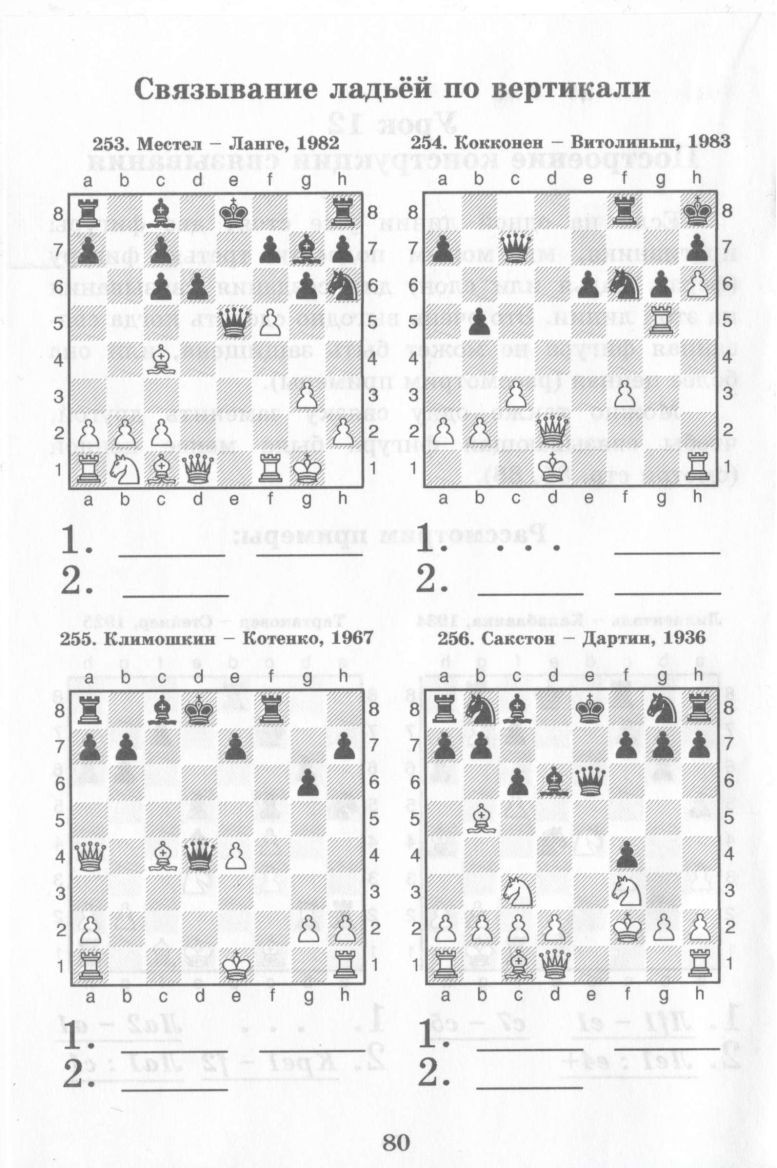 Ход белых                                                                     Ход белыхХод белых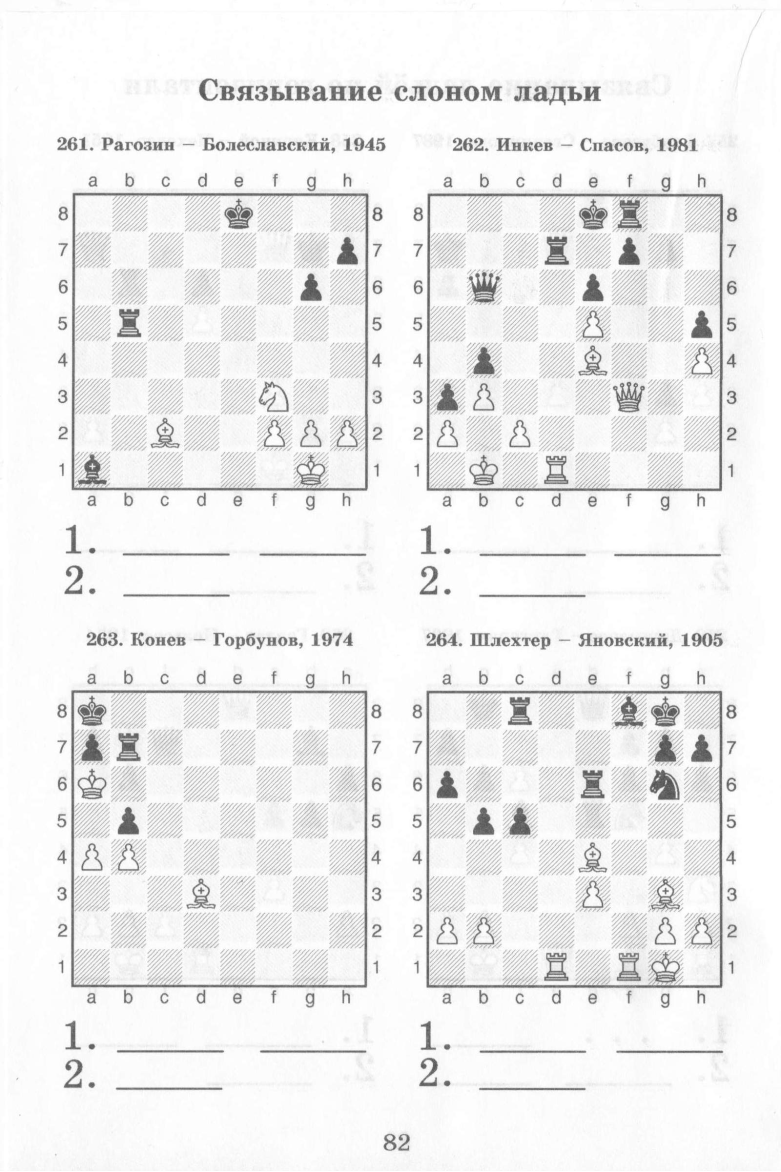 